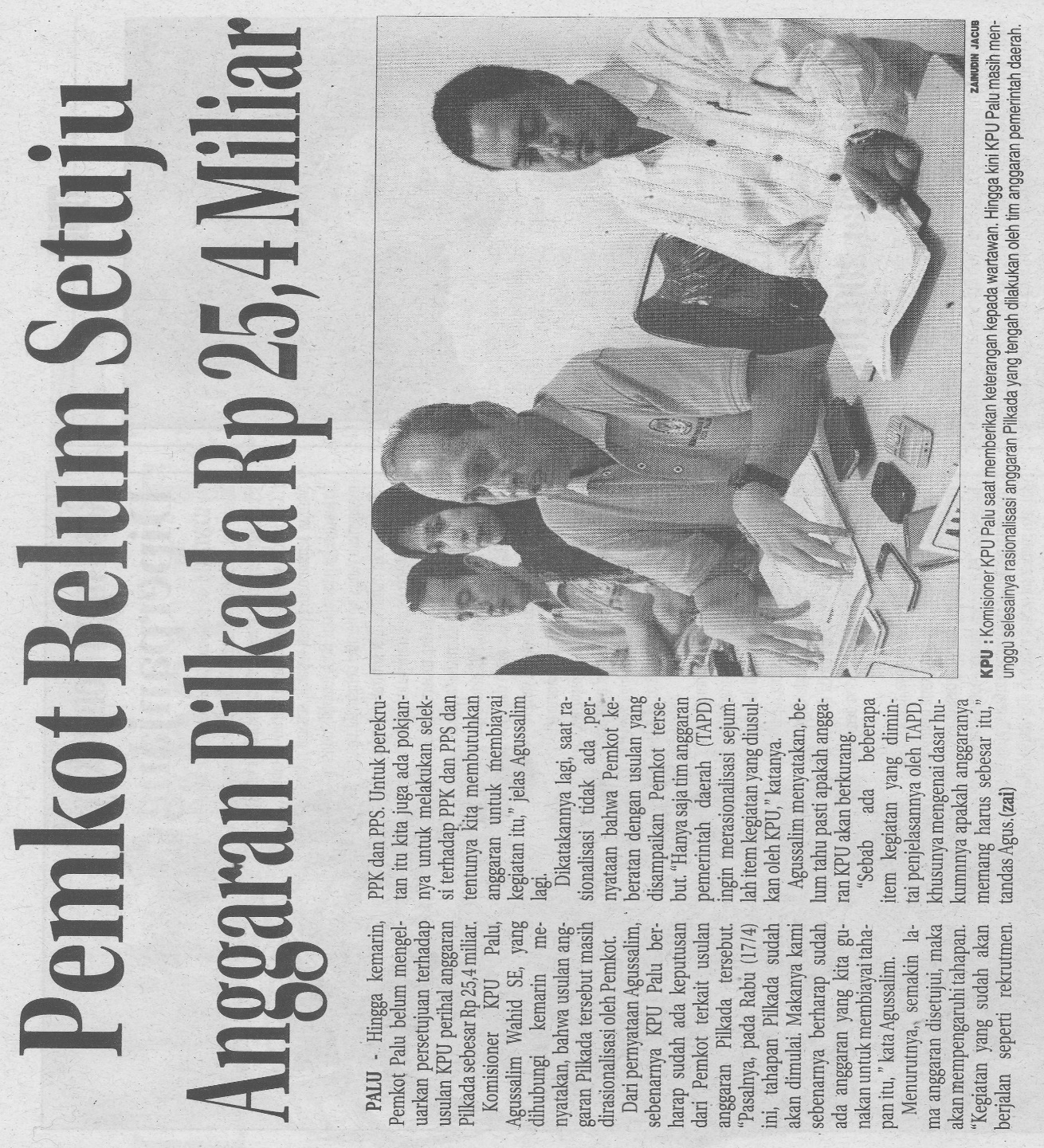 Harian    :RadarKasubaudSulteng 1Hari, tanggal:Rabu, 15 April 2015KasubaudSulteng 1Keterangan:Pemkot Belum Setuju Anggaran Pilkada Rp25,4 MiliarKasubaudSulteng 1Entitas:PaluKasubaudSulteng 1